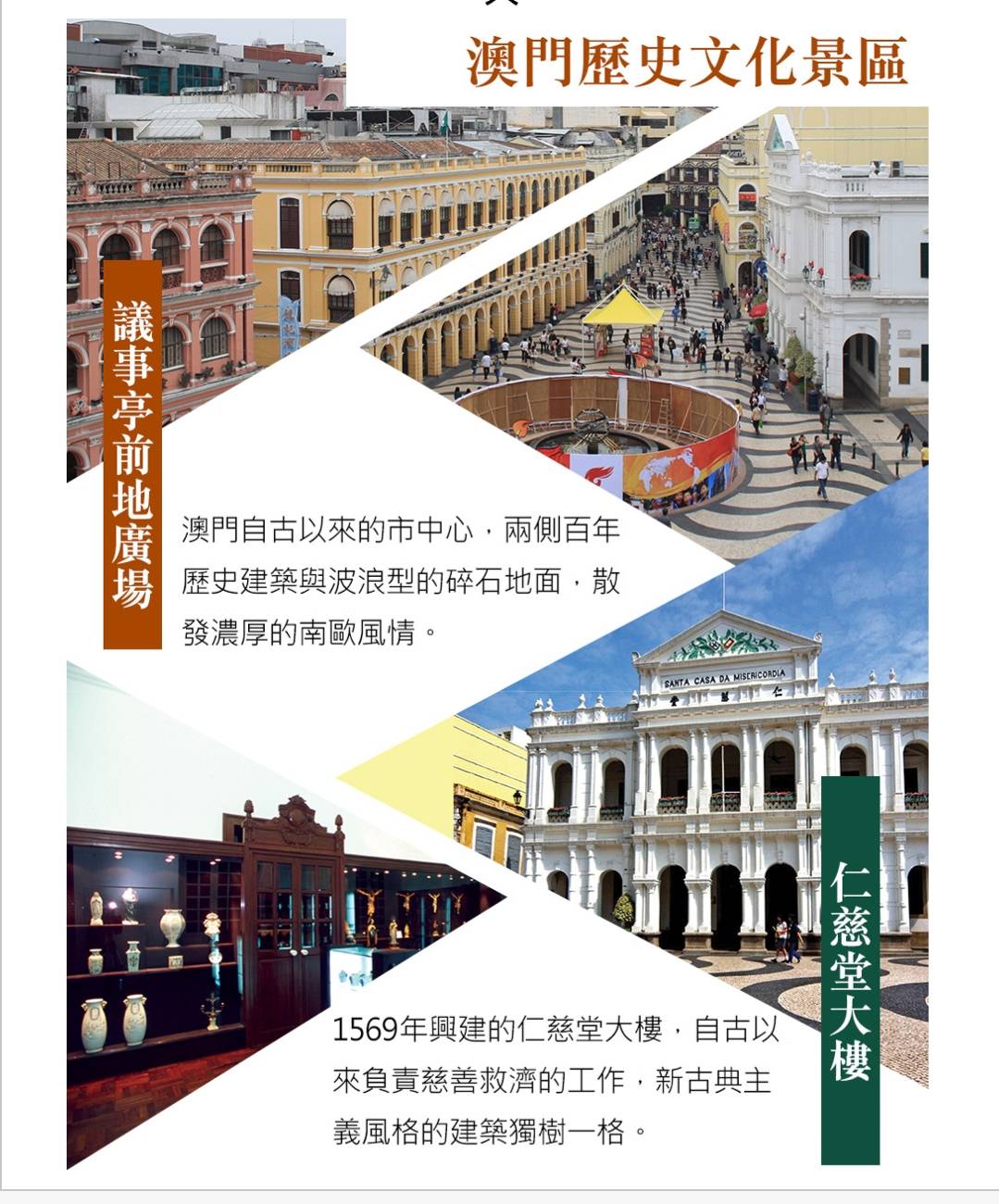 中華民國旅行業經理人協會